38.02.05 Товароведение и экспертиза качествапотребительских товаровКвалификация – товаровед-экспертОбласть профессиональной деятельности:организация и проведение работ по товародвижению в производственных, торговых и экспертных организациях, испытательных лабораториях, органах государственного, регионального и муниципального управления.Объектами профессиональной деятельности являются: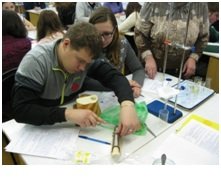 товары различных категорий, в том числе потребительские и производственного назначения;процессы товародвижения; процессы экспертизы и оценки качества;услуги торговли;первичные трудовые коллективы.Товаровед-эксперт (базовой подготовки) готовится к следующим видам деятельности:Управление ассортиментом товаров:Выявлять потребность в товарах.Осуществлять связи с поставщиками и потребителями продукции.Управлять товарными запасами и потоками.Оформлять документацию на поставку и реализацию товаров.Проведение экспертизы и оценки качества товаров:Идентифицировать товары по ассортиментной принадлежности.Организовывать и проводить оценку качества товаров.Выполнять задания эксперта более высокой квалификации при проведении товароведной экспертизы.Организация работ в подразделении организации: 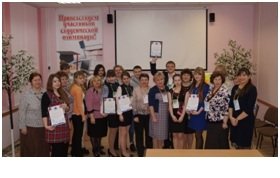 Участвовать в планировании основных показателей деятельности организации.Планировать выполнение работ исполнителями.Организовывать работу трудового коллектива.Контролировать ход и оценивать результаты выполнения работ исполнителями.Оформлять учетно-отчетную документацию.В рамках специальности получают рабочую профессию: продавец.Срок обучения (очное обучение): на базе 11 классов – 1 г. 10 мес. на базе 9 классов – 2 г. 10 мес. 